JULY 2014NEWSLETTER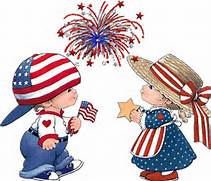      CLEAVER OF TRUTH   MINISTRY                                                                                                                                                                            2558 Clem Lowell Rd  Carrollton GA 30116Ph (770) 854-6658Dear Family and Friends,July – a time of celebration.  We think of July 4th 1776 when we became a nation.  We celebrate with fireworks, picnics and swimming, boating etc.We live in a country where we still have more freedoms than most of the other nations; however, as most of us can see, our privacy is being invaded and our freedoms are gradually being taken away.  (One day we may wake up and find our freedoms are all gone and we hardly knew it was happening).  You see, this is all according to Bible prophecy for the last days and we can see by events taking place today that we are indeed living in the last days.This is even more reason to have a good relationship with God our Father! Let us all get to know Him better. The more we know about Him the more we will love Him and see what a wonderful God he really is! According to His Word He has promised to help us in the time of trouble that will be coming upon the earth and when we all get to the wonderful place He is preparing for us then we can truly celebrate our REAL freedom! God bless each and every one of you is our prayer.Our message this month is: GOD IS LOVETHE DAVIS INDIANS By Bob Norton May, 2005   This is the  story  of God reaching out to a remote people so they could know about Jesus and the Bible truths.   Auka lived in the late 1800 to early 1900's.   Chief Auka ruled over the Indians in a large part of Venezuela, Brazil, and Guyana. Wanting to make things better for his people and be a better ruler Auka asked the Big Spirit for help and in answer to his plea he began receiving visions.   The first time Auka went into vision the people thought he had died, but yet he was still standing up. They tried to lay him down but couldn't move him. Then they discovered that he was still breathing, but very slowly. Something strange which had never happened before was occurring. After coming out of vision, Auka told his people what God had shown him. He explained, "A person like a bright light came and talked to me, telling me things we should do."   Auka received many visions, and as he traveled around governing his people he would teach them about the God in Heaven and things we can read in our Bibles. Auka, the name he came to be known by because of the visions, means "shining light." In these visions he was taught many things, including abstaining from eating unclean meats, the seventh-day Sabbath, and prayer. Angels taught him songs and multi-part harmony so they could sing as a choir. One of the songs they learned in English was "Shall we Gather at the River." Auka spoke English, Spanish, and several Indian dialects.   He was also told not to rule by force and killing, but not knowing how else to rule, Auka asked God to tell him. So the next time a big problem came up, instead of fighting he had a special bed made to lay on while he waited for the Angel to tell him what to do. While lying there he would go into vision and an angel would give him guidance on how to fix the problem. Every time Auka needed help he would go lie on this special bed and wait for the angel to talk to him. Each time he would receive a vision and then would do whatever the angel told him to do. It always worked!   Auka told his people, "An angel has told me that a white man will come with a black book to teach us more about God's ways." Eagerly Auka waited for the man of his vision to appear. Before he died he told his people not to give up, that soon a white man would come and teach them more.   Elder O.E. Davis was a missionary living and working in Georgetown, Guyana. One day a man who worked as a miner came into town with a note for Elder Davis. On the piece of paper was written a request that he go out to where these Indians lived and teach them about God. This message troubled him, but he was too busy to leave his work and travel that distance not even knowing where to find these Indians.   Sometime later this miner again came to Georgetown bringing a similar note. Elder Davis asked the miner who was giving him the notes with the request to come. The miner told him, "A big man sent them, but that's all I know." (I've not been able to find out who sent the notes, but think it was probably an angel.) As time passed Elder Davis accumulated many of these notes, and he felt troubled about how to respond. One day his wife found all these notes in one of his pockets and asked her husband about them. After Davis explained how he received them she stated, "You must go." Her husband agreed.   Shortly afterward, Elder Davis left to go find these Indians (about 1910). During the journey, before arriving at Mount Roraima where he would find the Indians, he became ill with malaria and stopped at a miner's camp to regain his strength. One day as he was sitting outside reading his Bible he saw a group of Indians running toward him. The miner yelled, "Run!” then took off.   However, Davis just stood there with his Bible behind his back, trying to protect it. As the Indians ran up and circled him, Davis quickly realized that they didn't want to hurt him. Instead they seemed happy to see him and asked him to show them his black book. Davis, afraid these Indians would take away his precious Bible, was reluctant to show it to them.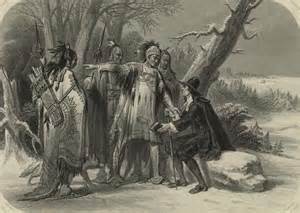 When Davis showed them his Bible they rejoiced. "We have been waiting many years for you to come!"  they  exclaimed."How did you know I would come?" Davis asked.   "An angel told Auka our Chief that a white man with a black book would come and teach us more, so sit down and teach us now!"   Even though Elder Davis tried to put them off until later, they insisted that they had waited long enough and wanted to know more now. "Sit down right now! We want to hear from the black book."   Davis had no choice but to sit down, and he began with the plan of salvation and the simple Bible truths. "No,” the Indians declared. "We know all that. Tell us more."Next Davis started to share about the Bible Sabbath, but again he was interrupted. "No. We understand about the true Sabbath. We know all that. Tell us more."   So Davis went on to the Sanctuary and it's meaning, only to discover that these Indians even knew that! Eventually he found things they didn't understand. I don’t know how long this group of Indians stayed with Elder Davis studying the Bible. They returned to their village to tell about the white man with the black book. Elder Davis returned to Georgetown to get well, but promised he would come back as soon as he could.   Elder Davis did go back and spent more time teaching these Indians, but again he became sick and never made it back home. His grave is at the base of the great Mount Roraima, where it can still be seen today.   There are several stories about why Davis died, perhaps of malaria. I learned that he liked to fix his own food while living with the Indians, and I suspect he got bitter yuca thinking it was the sweet yuca. The Indians make cassava bread with the bitter yuca, but must be sure to squeeze out all the juice because it is poisonous. It's my theory that's what caused Davis' death.    During the last weeks Davis was with the Indians before he died, two young boys were put in charge of helping him and to learn all they could from him. One of these boys was Francisco, probably the son of another chief. Auka was the last big chief over such a large part of the country. Francisco's father was a chief over a much smaller section.   Francisco was very well liked by the people. His father was forceful, but Francisco was kind. When his father was old and nearing death he begged his son to become the next chief. Francisco didn't want to be chief. He just wanted to teach others about the Bible and of Jesus who would soon return.   Finally Francisco accepted the position of chief and put on his father's ring. After his father was buried he took off the ring and threw it away saying, "I will not be the chief. I am going to travel and teach others about the Bible. However, he was respected and treated as the chief by his people.   During this time there was a lot of persecution by the Catholic Church and the National Guard, who were given their orders by the church. One day as Francisco was traveling with a companion he came over the top of a mountain and exclaimed, "This is the mountain!"   "Which mountain?" his friend asked.   "The one in my dreams," Francisco replied.   "And how do you know it is?" his companion persisted questioning.   "Because there are three smaller humps.                                                                                                                                                                                                                                                                                                                                                                                                                                                                                                                                                                                                                                                                                                                                                                                                                                                                                                                                                                                                                                                                                                                    Yes, I know for sure because look, here in the valley are three hills in a row which I also saw in my dream.”    "So, what is the meaning?"   Francisco answered, "I'm not sure, but I've been looking for somewhere to start a village where we can build a church where the Catholics and National Guard won't come bothering us. I think God is telling me that this is the place."   Seeing a small hut down below, the men made their way to it and inquired of the man living there if he'd seen the guards or a Catholic priest. "No, they don't come and bother us out here,"` the man assured his visitors. Then Francisco asked if he could stay there for awhile to rest as he wasn't feeling well. Also he explained about his desire to build a church and have a village where people could worship God in peace.   The man agreed to allow him to stay. During this time  Francisco received visions. He was very sick, coughing up blood. While he rested, trying to get well, Francisco would pray. One night he was shown in a dream or vision a mountain with a bright light coming up from it, lighting up the sky. Several times he had this vision and asked God to show him what it meant. "God, I know you are trying to tell me something, but I don't get the message. You need to make it clearer. What does this light mean?   Then one night the vision came again, but this time after the light came up from the mountain to the sky it formed the letters E N D, and then the letters came down with the light into the valley. (Francisco spoke Spanish and English as well as other dialects) "Thank you God," he prayed. "Now I know that this place is going to be a great light in the end times to all around this area!"   Francisco arranged for a village to be built, making the people promise that the first building to be erected would be a church. He drew up the plans on how to lay out the village with the church at the end of the main street.    Francisco was getting worse, so friends decided to try to find help. Carrying him in a hammock they headed for Georgetown but Francisco died on the trail after two weeks of travel.     It is the mountain which is standing behind the school and in front of AMA base which Francisco saw in his dream. The village was built, and like the people promised, the church building was first. I have talked with his youngest daughter who is now an old grandmother.   For awhile before we could build our house we rented a little house from this Grandmother. I say rented, but we couldn't tell her that we were renting because she would get very upset. "I just want you to stay here," she'd tell us. So we would give money to her daughter, who would give it to her mother as money to help her. That was okay.   One day she told us, "I was one of Alfred Cott's students. I was just a little girl, but I still remember well how we kids would gather and he would teach us. (Alfred Cott came to teach these Indians after Elder Davis died.)   One day this Grandmother came to see us at her house where we were living, bringing her daughter along to translate. She doesn't speak Spanish, just Piman and a tad of English. "Sit down, my kids, (that's what she calls us) I have something to tell you. So we all sat down and she began. "I want to tell you about a dream I've had. In my dream I saw a well kept clearing with a big spring of water. The water was good -clear and clean. People came from all over to drink from the spring. I saw a big pool of water where they would come and fill containers. The spring I saw in my dream is right where you have started building your house. I don't know what my dream means, but I just wanted you to know about it." Well, the house is completed and we are living in it now.   Grandmother desperately wants to fly with me in the plane, but her children are afraid she'll have a heart attack so they won't let her. Smiling, she motions to me with her hand about wanting to fly. "I want to go way up and dive down, then swoop up again like a bird," she chuckles. But since I've sternly been told not to tell her that I will take her flying she will have to wait until Jesus returns and gives her wings.   Today AMA is endeavoring to continue the purpose God had when He gave visions and dreams to the Indian leaders. As Grandmother's dream seems to indicate, our base here is to be a source of water to those thirsting for something better. Because of the airplane we are able to save weeks of travel and transport lay workers with "the black book" to teach others about Jesus.   Learning about Chief Auka and how angels instructed him makes one realize that God will use His messengers to finish His work, but He also uses people who are willing to give their lives to carry the gospel to the uttermost parts of the earth..WHO WERE THE AUTHORS OF THE BIBLE? (continued) OLD TESTAMENT
Genesis, Exodus, Leviticus, Numbers, Deuteronomy = Moses – 1440-1400 B.C.
Joshua = Joshua - 1350 B.C.
Judges, Ruth, 1 Samuel, 2 Samuel = Samuel/Nathan/Gad - 1000 - 900 B.C.
1 Kings, 2 Kings = Jeremiah - 600 B.C.
1 Chronicles, 2 Chronicles, Ezra, Nehemiah = Ezra - 450 B.C. (Some say Nehemiah wrote the book of Nehemiah)Esther = Mordecai - 400 B.C.
Job = Moses? - 1400 B.C. (author and date uncertain)
Psalms = several different authors, approximately half by David around 1000 B.C. (the earliest psalm is from Moses around 1400 B.C.; the latest around 400 B.C.
Proverbs, Ecclesiastes, Song of Solomon = Solomon - 900 B.C.
Isaiah = Isaiah - 700 B.C.
Jeremiah, Lamentations = Jeremiah - 600 B.C.
Ezekiel = Ezekiel - 550 B.C.
Daniel = Daniel - 550 B.C.
Hosea = Hosea - 750 B.C.
Joel = Joel - 850 B.C.
Amos = Amos - 750 B.C.
Obadiah = Obadiah - 600 B.C.
Jonah = Jonah - 700 B.C.
Micah = Micah - 700 B.C.
Nahum = Nahum - 650 B.C.
Habakkuk = Habakkuk - 600 B.C.
Zephaniah = Zephaniah - 650 B.C.
Haggai = Haggai - 520 B.C.
Zechariah = Zechariah - 500 B.C.
Malachi = Malachi - 430 B.C.
NEW TESTAMENT
Matthew = Matthew - A.D. 55-70
Mark = John Mark - A.D. 50-65
Luke = Luke - A.D. 60-65
John = John - A.D. 90
Acts = Luke - A.D. 60-65
Romans, 1 Corinthians, 2 Corinthians, Galatians, Ephesians, Philippians, Colossians, 1 Thessalonians, 2 Thessalonians, 1 Timothy, 2 Timothy, Titus, Philemon = Paul - A.D. 50-67
Hebrews = Paul  (some say author unknown)  A.D. 60s 
James = James - A.D. 45-50
1 Peter, 2 Peter = Peter - A.D. 60s
1 John, 2 John, 3 John = John - A.D. 90 (some suggest a pre-A.D. 70 date)
Jude = Jude - A.D. 60
Revelation = John - A.D. 90-96 (some suggest a date prior to A.D. 70)HEALTH NUGGETWALKING WORKS MORE MAGIC – this time in Parkinson’s Maggie Fox NBC NewsParkinson's patient and activist John Krumbholz of Cedar Rapids, Iowa takes a walk. A new study shows walking can reduce the symptoms of Parkinson's disease. 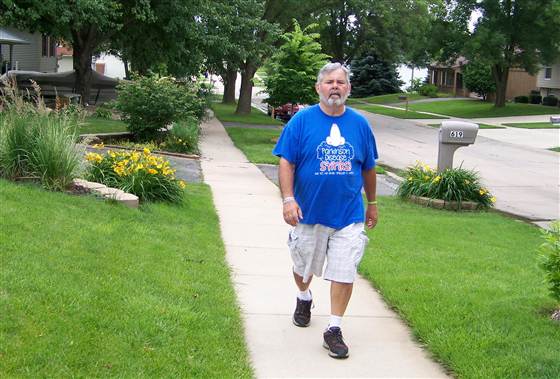    Walking is an almost magic elixir, doctors like to say. It can reverse diabetes, lower blood pressure, and help people keep the fat off. Now a study shows it can also help people with Parkinson’s disease.   Parkinson’s patients who walked just three times a week felt less tired, less depressed and they found their Parkinson’s symptoms improved, also. “The results of our study suggest that walking may provide a safe and easily accessible way of improving the symptoms of Parkinson’s disease and improve quality of life,” Dr. Ergun Uc of the University of Iowa and the Veterans Affairs Medical Center of Iowa City, who led the study.The findings would only apply to Parkinson’s patients who can still walk easily. Parkinson’s is caused by the loss of brain cells that produce a message carrying-chemical, or neurotransmitter, that is important for movement. Symptoms can start with a barely noticeable trembling but worsen to difficulty walking and talking, depression and other disability. There’s no cure and the drugs used to treat the condition usually stop helping over time. Some people have trouble walking. But for those who don’t, the study found, walking can help their symptoms.   And other research suggests that regular exercise can help slow down the progression of Parkinson’s. Various programs show that dancing, cycling, Pilates and even boxing can help.    But walking has a big advantage – people can do it anywhere, without special equipment, and on their own schedules.   For the study, Uc’s team recruited willing Parkinson’s patients and ran a battery of tests to make sure they were walking at a moderate pace, fast enough to raise their heart rates a bit, but not too much. The volunteers walked for 45 minutes at an average of 2.9 miles an hour and raised their heart rates to 47 percent of capacity. They said 48 people completed the six-month study.“We observed improvements in aerobic fitness, motor function, fatigue, mood, and aspects of executive functions and quality of life,” Uc’s team wrote in the journal Neurology.   “Aerobic walking may represent an accessible, low-risk supplemental treatment for fatigue and depression, and improve quality of life in Parkinson’s disease as in aging, primary depression, cancer, and other chronic medical conditions.”   The federal government recommends that adults get 150 minutes per week of moderate exercise —that’s just half an hour a day, five days a week, but hardly any Americans meet that goal.   It’s just the latest in a series of studies that show exercise, especially walking, can help prevent Alzheimer’s disease, stroke, heart disease and depression. It can even help you live longer.NOTABLE NEWSSTEALING GROCERIES – (Natural News)   Most Americans are living in a fairytale where they think grocery stores will always have fully-stocked shelves and local police will always respond when they dial 911. In truth, despite the best efforts of our men and women in blue, society sits atop a thin veneer of l "feigned politeness," underneath which festers the ever-present potential for social chaos: thievery, murder and violence.   Recently a 23-year-old woman in Houston was killed in a car crash after pulling out of a private drive into fast-moving traffic. After she was killed, onlookers stole the groceries out of the back of her SUV.   As the Houston Chronicle reports:"...eyewitnesses told police they saw people steal groceries out of the dead woman's SUV."   It's not yet clear whether this happened while the mother lay dead in her SUV or after her body was removed. It's difficult to imagine someone stealing groceries out of a vehicle once emergency responders arrive on the scene, so it seems more likely this theft took place while the woman's dead body and injured children were still in the vehicle.   This young mother not only lost her life but was also spiritually insulted by onlookers who stole her groceries instead of trying to help the woman or her children.
   I have to ask: What kind of anti-human criminal witnesses a fatal car crash and sees it as an opportunity to score some free groceries?   It's this kind of callous, uncaring, cold-hearted attitude that now seems to pervade American society -- a society that has lost its way and abandoned ethics, values and compassion - A hint of far worse things to come.   Keep in mind this took place during a time when society is relatively civil. There has been no nuclear attack from Russia, no nationwide power grid failure, no shut down of government-funded EBT cards and no social unrest to speak of. Yet even in these relatively peaceful times, people are stealing groceries out of the car of a fatal accident victim..   This, I believe, is a sign of where things are headed. And it's not a pretty picture.   Fortunately, we have it good right now. I enjoy living in a relatively civilized society where most people obey traffic rules, courteously stand in line at the grocery store and adhere to the kind of boundaries every civil society must have in place in order to function. But I'm  not naive about how rapidly all the niceties can vanish in a crisis. Nor am I blind to the reality that some people are lifelong criminals, mentally insane, or poisoned with heavy metals to the point where they've lost control of their own impulses.       How quickly the politeness of society can disappear might surprise you. I've personally witnessed the rapid breakdown of human politeness in developing nations, where desperation transforms seemingly nice people into dangerous criminals. I've trained alongside cops who have shared true stories of what they witness behind the curtain, in the private homes of wife abusers and drug dealers. And I've known quite a number of soldiers and veterans who have horrifyingly witnessed acts of violence so undignified and insane that they refuse to even talk about them to most people.   Desperation breeds criminal intent   The truth is that desperation turns almost anyone into a dangerous criminal who will do almost anything to survive. In a real crisis, there will be groups of armed criminals looting and shooting their way to any supplies they can get their hands on: food, medicine, weapons, precious metals, cash, street drugs and more.            These gangs will not operate on politeness. They will operate entirely by the rules of force -- rules with which most members of law-abiding society are entirely unfamiliar.
   Interestingly, gang members are actually the best prepared for these scenarios, because they already speak the language of coercion and violence. They understand what force means, and they have far more experience surviving in the face of threatened violence than those who have never encountered such circumstances.
   Combat veterans, police officers, firefighters and EMT responders are also far better prepared for these circumstances than ordinary citizens who never encounter real-world emergencies. Anyone who has dealt with the threat of violence and urgent, life-and-death scenarios on a routine basis simply has more experience to deal with the realities of people going crazy when the food supply is disrupted.   Those who have never trained in emergency situations, on the other hand, are more likely to "freeze" or panic, both of which vastly reduce survivability.   A real-world food crisis is inevitable   I believe America is headed for a crisis of such magnitude that within the first week of the crisis, most of the population will be begging for Martial Law. This is especially true in the cities, where police will be rapidly overrun by criminals, creating an unprecedented opportunity for criminals to pillage and loot without any real risk of being stopped.    Many people living today cannot imagine such things happening because they tend to believe that whatever they experience on a day-to-day basis is "normal" and therefore likely to remain consistent through all time. This bias is what causes them to be unable to consider future repercussions of present-day trends.       During any widespread breakdown of social order, food will be nearly impossible to acquire through ordinary means of commerce. The looters will target convenience stores and pharmacies first, aiming for food and prescriptions. Once those are all wiped out, looters will hit the Wal-Marts and grocery stores.   The street-wise people will try to acquire and store up as much food and water as possible. This will quickly wipe out all inventory on store shelves across every city affected by the riots.   Once all the commercial retailers of food are completely wiped out, looters will turn their attention to the private neighborhoods and homes where they know food supplies are readily found. The challenge is that these homes usually contain people -- people who don't want to give up their food and water supplies. So the use of force becomes a necessary component (in the minds of the looters) to separate these people from their supplies.   The easiest way to accomplish this, if you're a criminal, is to impersonate the police or emergency responders. Knock on a family's front door, yell through the door that you're with the local police department (or FEMA, or whatever), and when they answer the door, they either get kidnapped and tied up, or shot on the spot. In most upper-class neighborhoods, people are automatically trained to be obedient to government authorities -- so impersonating these officials is a simple but effective way for criminals to gain immediate compliance.   Now, most of us who live in a polite society can never imagine engaging in such behavior. We are even shocked just to read about it. But you have to understand that in the mind of the criminal, the fall of law and order is a license to unleash their most destructive ambitions. And they don't have compassion for fellow human beings. They don't resonate with love. They operate purely on animalistic, selfish greed and self-preservation, even if that means putting a few bullets through some people they don't know anyway.    My advice is to be polite and behave in a civil manner in society, but at the same time be prepared to encounter others who will abandon all such ideas in a time of crisis. The best way to make sure you don't become a victim of all this is to get prepared in advance so that you have extra supplies of all the essentials (food, water, flashlights, etc.) in anticipation of an outage of some kind.   Also, be prepared for others to resort to coercion and violence to get what they want. Because the biggest threat in any disaster is not the disaster itself but the desperation that rises out of it and how that transforms law-abiding citizens into desperate criminals.   Think about this:   if onlookers would  steal  groceries From  a dead woman's car even in "good" times, imagine what starving people will do in desperate times!       (Mike Adams, naturalnews.com)FROM KATIE’S COOKBOOKSEASY BAKE CAKE1 c. whole wheat flour2 tsp. baking powder1 c. ground almonds1 c. raisins or chopped, soaked dates1 c. almond milk1 heaping teaspoon  EnerG  egg replacer 1 Tbsp. maple syrup or honey     Combine dry ingredients and mix. Stir wet ingredients together and stir into the dry. Pour into oil-sprayed loaf pan and bake at 375 degrees for about 40 minutes or until a toothpick comes out clean.You can use your favorite frosting or topping.Remember God loves you, and so do we!!!Rodney and KatieGOD IS LOVEThe Bible says that god is love yet some religions have pictured God as a vindictive tyrant always looking over our shoulders trying to find reasons to punish us. Where do you suppose an idea such as this originated?  Lucifer the most exalted angel in heaven became unhappy with his position and wanted the worship which is only due to God. He said, “I will ascend into heaven, I will exalt my throne above the stars of God: I will sit also upon the mount of the congregation, in the sides of the north:  I will ascend above the heights of the clouds; I will be like the most High.” Isaiah 14:13, 14 “And there was war in heaven: Michael and his angels fought against the dragon; and the dragon fought and his angels, And prevailed not; neither was their place found any more in heaven.  And the great dragon was cast out, that old serpent, called the Devil, and Satan, which deceiveth the whole world: he was cast out into the earth, and his angels were cast out with him.” Revelation 12: 7-9It is believed that one third of the angels were deceived by Lucifer and were thrown out with him. When Adam and Eve were created they were on probation. They were given a test to see if they would be faithful. They were told they could eat of any tree in the garden except the tree of knowledge. See Genesis 2:16,17.  Now was the opportunity for Lucifer to get even with God for throwing him out of heaven. He used the serpent as a medium and deceived Eve into thinking she would be like God if she ate the fruit.Isn’t it strange Lucifer was thrown out of heaven for wanting to be God and he convinced Eve she could be as a god to get her and Adam thrown out of the garden. Adam was placed  as governor  of the earth but when he disobeyed he relinquished his authority to Satan.You may not know or think Satan is in control but if you will stop, think and observe what is happening locally and around the world, you will realize the evil that is being perpetrated is not caused by God.This is one of the reasons Jesus came to this world. He came to redeem the world and its inhabitants from Satan. The other reason He came was to vindicate God His Father. He came to prove God is not a tyrant or vindictive but is a God of love. Satan would like to place his attributes on God and have us believe he is the good one.  This is what Satanists believe.There is not much in the Bible which describes God; but we know He is unapproachable by humans. He is so holy, pure and righteous if we were in His presence in our fallen sinful condition we would be consumed. “For the LORD thy God is a consuming fire, even a jealous God.” Deuteronomy 4:24He doesn’t want to zap people, buy He is so pure and holy sin cannot exist in His presence. He wants us to spend eternity with Him but first we must become pure and righteous. Before Adam and Eve disobeyed God they were pure and righteous like God wants us to be. Jesus wants to restore us to that condition so we will be able to be in God’s presence.Since we cannot see God, a way was devised for us to communicate with Him, and it is through prayer. We can communicate with Him through prayer and He speaks to us through His Holy Word, the Bible.If we will study the Bible diligently all of our questions will be answered and if we will obey the directions God has given in His word all of our needs will be met.“But my God shall supply all your need according to his riches in glory by Christ Jesus.” Philippians 4:19“Therefore take no thought, saying, What shall we eat? or, What shall we drink? or, Wherewithal shall we be clothed?  (For after all these things do the Gentiles seek:) for your heavenly Father knoweth that ye have need of all these things But seek ye first the kingdom of God, and his righteousness; and all these things shall be added unto you.” Matthew 6: 31-33  Jesus came not only to vindicate God and redeem us He also came to show us who God is and what He is like. Jesus said, “I and my Father are one.”  John 10: 30He is not saying they are the same person, He is saying that He and His Father are just alike. They have the same goals and purposes.They are so closely bound together and their reason for being is the same, to bring peace and happiness to each other and all their creation.When we are fully converted, we will be so much like them we will not want to hurt or take advantage of anyone.This is the message we find in The Ten Commandments. “Jesus saith unto him, I am the way, the truth, and the life: no man cometh unto the Father, but by me.  If ye had known me, ye should have known my Father also: and from henceforth ye know him, and have seen him.  Philip saith unto him, Lord, show us the Father, and it sufficeth us.  Jesus saith unto him, Have I been so long time with you, and yet hast thou not known me, Philip? he that hath seen me hath seen the Father; and how sayest thou then, Show us the Father? ”  John 14: 6-9   If you want to know what God is like study the life of Jesus. Jesus never pointed a finger at anyone He is not an accuser of the brethren, Satan is. See Revelation 12: 10, 11It  is God’s purpose that everything that is done for the human race be done by  Jesus and the Holy Spirit; therefore it was Christ that Created the world.“In the beginning was the Word, and the Word was with God, and the Word was God.  The same was in the beginning with God.  All things were made by him; and without him was not any thing made that was made.” John 1: 1-3“Giving thanks unto the Father, which hath made us meet to be partakers of the inheritance of the saints in light:  Who hath delivered us from the power of darkness, and hath translated us into the kingdom of his dear Son:  In whom we have redemption through his blood, even the forgiveness of sins:  Who is the image of the invisible God, the firstborn of every creature:  For by him were all things created, that are in heaven, and that are in earth, visible and invisible, whether they be thrones, or dominions, or principalities, or powers: all things were created by him, and for him:  And he is before all things, and by him all things consist.” Colossians 1:12-17  Jesus is the “I AM” of the Old testament.“Then said the Jews unto him, Thou art not yet fifty years old, and hast thou seen Abraham?  Jesus said unto them, Verily, verily, I say unto you, Before Abraham was, I am.” John 8:57, 58  Before Christ was born as a babe in Bethlehem He was with the Israelites guiding and protecting them.“Moreover, brethren, I would not that ye should be ignorant, how that all our fathers were under the cloud, and all passed through the sea;  And were all baptized unto Moses in the cloud and in the sea;  And did all eat the same spiritual meat;  And did all drink the same spiritual drink: for they drank of that spiritual Rock that followed them: and that Rock was Christ.” 1 Corinthians 10:1-4  He was in the cloud that followed them by day and the fire by night.“And the LORD went before them by day in a pillar of a cloud, to lead them the way; and by night in a pillar of fire, to give them light; to go by day and night:” Exodus 13: 21"God is love" is written upon every opening bud, upon every spire of springing grass. The lovely birds making the air vocal with their happy songs, the delicately tinted flowers in their perfection perfuming the air, the lofty trees of the forest with their rich foliage of living green-- all testify to the tender, fatherly care of our God and to His desire to make His children happy.--SC 9, 10 (1892).  